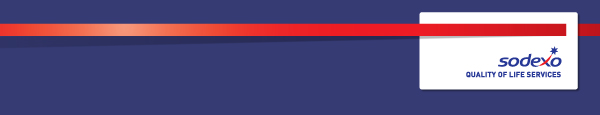 Function:Function:Function:Function:UniversitiesUniversitiesUniversitiesUniversitiesUniversitiesUniversitiesUniversitiesUniversitiesUniversitiesJob:  Job:  Job:  Job:  Retail and Catering AssistantRetail and Catering AssistantRetail and Catering AssistantRetail and Catering AssistantRetail and Catering AssistantRetail and Catering AssistantRetail and Catering AssistantRetail and Catering AssistantRetail and Catering AssistantPosition:  Position:  Position:  Position:  Campus wideCampus wideCampus wideCampus wideCampus wideCampus wideCampus wideCampus wideCampus wideJob holder:Job holder:Job holder:Job holder:TBCTBCTBCTBCTBCTBCTBCTBCTBCDate (in job since):Date (in job since):Date (in job since):Date (in job since):TBCTBCTBCTBCTBCTBCTBCTBCTBCImmediate manager 
(N+1 Job title and name):Immediate manager 
(N+1 Job title and name):Immediate manager 
(N+1 Job title and name):Immediate manager 
(N+1 Job title and name):Group Retail and Catering ManagerGroup Retail and Catering ManagerGroup Retail and Catering ManagerGroup Retail and Catering ManagerGroup Retail and Catering ManagerGroup Retail and Catering ManagerGroup Retail and Catering ManagerGroup Retail and Catering ManagerGroup Retail and Catering ManagerAdditional reporting line to:Additional reporting line to:Additional reporting line to:Additional reporting line to:Outlet Supervisor / ManagerOutlet Supervisor / ManagerOutlet Supervisor / ManagerOutlet Supervisor / ManagerOutlet Supervisor / ManagerOutlet Supervisor / ManagerOutlet Supervisor / ManagerOutlet Supervisor / ManagerOutlet Supervisor / ManagerPosition location:Position location:Position location:Position location:Coventry University Coventry University Coventry University Coventry University Coventry University Coventry University Coventry University Coventry University Coventry University  General Assistant General Assistant General Assistant General Assistant General Assistant General Assistant General Assistant General Assistant General Assistant General Assistant General Assistant General Assistant1.  Purpose of the Job – State concisely the aim of the job.  1.  Purpose of the Job – State concisely the aim of the job.  1.  Purpose of the Job – State concisely the aim of the job.  1.  Purpose of the Job – State concisely the aim of the job.  1.  Purpose of the Job – State concisely the aim of the job.  1.  Purpose of the Job – State concisely the aim of the job.  1.  Purpose of the Job – State concisely the aim of the job.  1.  Purpose of the Job – State concisely the aim of the job.  1.  Purpose of the Job – State concisely the aim of the job.  1.  Purpose of the Job – State concisely the aim of the job.  1.  Purpose of the Job – State concisely the aim of the job.  1.  Purpose of the Job – State concisely the aim of the job.  1.  Purpose of the Job – State concisely the aim of the job.  Serving customers, stock replenishing in the outlet Serving customers, stock replenishing in the outlet Serving customers, stock replenishing in the outlet Serving customers, stock replenishing in the outlet Serving customers, stock replenishing in the outlet Serving customers, stock replenishing in the outlet Serving customers, stock replenishing in the outlet Serving customers, stock replenishing in the outlet Serving customers, stock replenishing in the outlet Serving customers, stock replenishing in the outlet Serving customers, stock replenishing in the outlet Serving customers, stock replenishing in the outlet Serving customers, stock replenishing in the outlet 2. 	Dimensions – Point out the main figures / indicators to give some insight on the “volumes” managed by the position and/or the activity of the Department.2. 	Dimensions – Point out the main figures / indicators to give some insight on the “volumes” managed by the position and/or the activity of the Department.2. 	Dimensions – Point out the main figures / indicators to give some insight on the “volumes” managed by the position and/or the activity of the Department.2. 	Dimensions – Point out the main figures / indicators to give some insight on the “volumes” managed by the position and/or the activity of the Department.2. 	Dimensions – Point out the main figures / indicators to give some insight on the “volumes” managed by the position and/or the activity of the Department.2. 	Dimensions – Point out the main figures / indicators to give some insight on the “volumes” managed by the position and/or the activity of the Department.2. 	Dimensions – Point out the main figures / indicators to give some insight on the “volumes” managed by the position and/or the activity of the Department.2. 	Dimensions – Point out the main figures / indicators to give some insight on the “volumes” managed by the position and/or the activity of the Department.2. 	Dimensions – Point out the main figures / indicators to give some insight on the “volumes” managed by the position and/or the activity of the Department.2. 	Dimensions – Point out the main figures / indicators to give some insight on the “volumes” managed by the position and/or the activity of the Department.2. 	Dimensions – Point out the main figures / indicators to give some insight on the “volumes” managed by the position and/or the activity of the Department.2. 	Dimensions – Point out the main figures / indicators to give some insight on the “volumes” managed by the position and/or the activity of the Department.2. 	Dimensions – Point out the main figures / indicators to give some insight on the “volumes” managed by the position and/or the activity of the Department.Revenue FY16.17:EBIT growth:EBIT growth:tbcGrowth type:n/aOutsourcing rate:n/aRegion  WorkforcetbctbcRevenue FY16.17:EBIT margin:EBIT margin:tbcGrowth type:n/aOutsourcing rate:n/aRegion  WorkforcetbctbcRevenue FY16.17:Net income growth:Net income growth:tbcGrowth type:n/aOutsourcing growth rate:n/aHR in Region tbctbcRevenue FY16.17:Cash conversion:Cash conversion:tbcGrowth type:n/aOutsourcing growth rate:n/aHR in Region tbctbcCharacteristics Characteristics Add pointAdd pointAdd pointAdd pointAdd pointAdd pointAdd pointAdd pointAdd pointAdd pointAdd point3. 	Organization chart – Indicate schematically the position of the job within the organization. It is sufficient to indicate one hierarchical level above (including possible functional boss) and, if applicable, one below the position. In the horizontal direction, the other jobs reporting to the same superior should be indicated.Add org chart4.  Main assignments – Indicate the main activities / duties to be conducted in the job.To deliver the highest levels of customer service in line with Brand standardsEnsure stock levels/availability by replenishing display/fridges with company guidelinesTo maintain standards of Health, Safety and Cleanliness in line with Sodexo company policyTo operate the till in line with both till & 0rder systems  compliance & proceduresTo sell and demonstrate product knowledge by advising the customer/answering quires and suggesting products. Act on initiative to optimize sales to the customerTo demonstrate a customer friendly approachTo be presentable at all times in line with Uniform standardCommunicate confidently with customersFlexible/committed – Delivery of shifts Preparation and service of limited Food offer5.  Person Specification Ability to work with in team, and on own initiative Flexible approach to the role Able to be resilient and work under pressure Previous experience in a customer facing environment would be desirable however full training will be provided6.  Package Description Uniform and meals on duty providedTraining will be providedOpportunities for development and progressionHours range from Monday to Friday between 20 up to 40 Hours per week 9.  Management Approval – To be completed by document owner